JANEZA 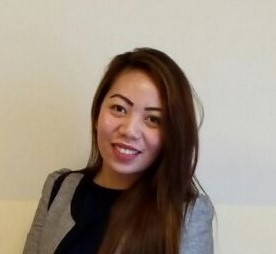 C/o-Mobile No.: +971503718643 Email Add: janeza.344547@2freemail.com PERSONAL INFORMATIONBirthdate		:  July 06, 1994Birth Place 		:  Binalonan, Pangasinan PhilippinesHeight 		:  5’5 ft.Weight 		:  140 lbs.Sex 			:  FemaleCivil Status 		:  Single  Religion		:  ChristianNationality 		:  Filipino OBJECTIVE:An enthusiastic individual offering excellence in communication and exceptional knowledge with food & beverage to provide excellence in hospitality servicesEDUCATIONAL BACKGROUNDElementary 						Year [From] - [To]	School:Sumabnit Elementary School				1998 - 2005Address:  Sumabnit Binalonan, Pangasinan Philippines			Secondary School:  Juan G. Macaraeg National High School		2005 - 2009Address:  Bianalonan Pangasinan, PhilippinesCollegeCourse:  Bachelor of Science inHotel & Restaurant		2009 - 2013		Management             School:  Panpacific University North Philippines			Address:Urdaneta City, Philippines EMPLOYMENT HISTORY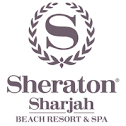 Position:	F&B Hostess	Company:	Sheraton Hotel Beach Resort and SpaAddress:	Al Muntazah Street Sharjah, United Arab EmiratesDate:		August 21, 2015 up to PresentJob Description / Duties and Responsibilities: • Greet customers and seat them according to their preferences
• Offer welcome drinks and beverages
• Fill water glasses and refill beverages
• Offer appetizers and alcoholic drinks
• Take orders and provide information about menu items
• Suggest menu items when requested by the customer
• Relay patrons’ orders to the kitchen
• Ensure that the order is prepared according to the menu
• Ensure order quality and quantity prior to serving
• Serve meals and side dishes
• Deliver food carts to designated areas
• Ensure that continued service is managed during the course of the meal
• Keep a constant eye on the table to gauge needs and fulfill them immediately
• Total customers’ check and take it to them
• Accept payment in cash and credit card
• Clear table and clean table tops
• Change table cloths and clear dishes and flatware
• Carry dishes and flatware to the kitchen
• Ensure that all tables replenished with eating dishes
• Collect menus at the end of the shift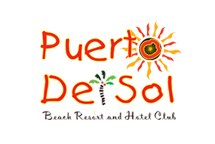 Position:	hostessCompany:	Puerto del Sol Beach Resort& Hotel Club	Address:	Bolinao Pangasinan PhilippinesDate:		April 2014– May 2015Job Description / Duties and Responsibilities: Does necessary preparations and set-up before the restaurant open and before start of function/event.Assisting the guest, present the menu and answering questions about menu items, making recommendations upon request.Takes and serves food & beverage order according to the prescribed standard and sequence of service.Know the menu and the preparation of dishes in detail.Serve customers in a friendly and helpful manner.Does clearances and bring bills to the customers.In charge and responsible for the control of several tables in a service station.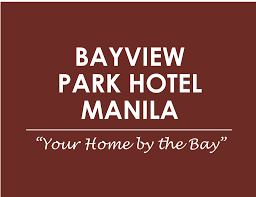 Position:	hostess/CashierCompany:	Bayview Park Hotel Manila                                                                                                                                             Address:	Roxas Boulevard Manila, PhilippinesDate:		May 2013– February 2014Job Description / Duties and Responsibilities:Remove dishes and glasses from tables or counters, take them to kitchen for cleaning.Stock service areas with supplies such as coffee, food, tableware, and linens.Check with customers to ensure that they are enjoying their meals and take action to correct any problems.Clean tables or counters after patrons have finished dining.Take orders from patrons for food or beverages.Serve food or beverages to patrons, and prepare or serve specialty dishes at tables as required.Provide guests with information about local areas, including giving directions.Present menus to patrons and answer questions about menu items, making recommendations upon request.Write patrons' food orders on order slips, memorize orders, or enter orders into computers for transmittal to kitchen staff.Collect payments from customers.Explain how various menu items are prepared, describing ingredients and cooking methods.Perform cleaning duties, such as sweeping and mopping floors, vacuuming carpet, tidying up server station, taking out trash, or checking and cleaning bathroom.Perform food preparation duties such as preparing salads, appetizers, and cold dishes, portioning desserts, and brewing coffee.Prepare hot, cold, and mixed drinks for patrons, and chill bottles of wine.Escort customers to their tables.Prepare tables for meals, including setting up items such as linens, silverware, and glassware.TRAINGS/CERTIFICATESPre-Opening Team Sheraton Sharjah Beach Resort & Spa CertificateGuest Service Center Cross Training CertificationCertificate of Appreciation (Monthly Employee Gathering)Certification of Food Hygiene Practice Training (Sharjah Municipality)On Board Trainings MS San Paolo Negros Navigation Cruise ShipOn the Job Training Hotel Henrico Legarda Baguio City PhilippinesSPECIAL SKILLS / INTERESTSAdept in Food and Beverage Operation, Preparation and Service, Proficient in Leadership and Guest RelationsKnowledgeable in Basic Computer Applications (MS Office, Internet)Guest ServicesTelephone EtiquetteCommunication SkillsCash Handling (POS System)	